Publicado en Valencia el 12/09/2022 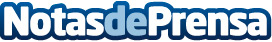 Selene Luna ayuda a las personas con sus dotes de adivinaciónSelene Luna no cree en las casualidades, por eso se llama como la famosa diosa que representa la luna en la mitología griega. Su objetivo es iluminar el camino de muchas personas y guiarlas a que consigan su camino desde la paz espiritual en EspañaDatos de contacto:Carlos Saiz+34 633-570-366Nota de prensa publicada en: https://www.notasdeprensa.es/selene-luna-ayuda-a-las-personas-con-sus-dotes Categorias: Valencia Entretenimiento Nombramientos Psicología http://www.notasdeprensa.es